BANK INFORMATION – TO BE FILLED BY SUPPLIERDocument to be attached with this form :-Trade licence copyTRN copy Supplier creation form and bank details need to be signed and stamped with company seal by supplier and signed by all virgin team involved.Please note : - If supplier bank details are different for each region. Then we need a separate supplier creation form by region. kindly ensure that the supplier name and  bank account name are same.UAE BahrainOmanKuwaitQatarBUSINESS INFORMATION  -  TO BE FILLED BY SUPPLIERBUSINESS INFORMATION  -  TO BE FILLED BY SUPPLIERBUSINESS INFORMATION  -  TO BE FILLED BY SUPPLIERBUSINESS INFORMATION  -  TO BE FILLED BY SUPPLIERName:Name:Address:Address:Tel No.:Tel No.:Fax No.:Fax No.:Corporate Officer (Authorized Signatory):   Corporate Officer (Authorized Signatory):   Contact Person (Accounts Dept):  Contact Person (Accounts Dept):  E-mail Address:   E-mail Address:   Type of Business:Type of Business:Trade License No.:  Trade License No.:  < Please Attach a Copy of the License >Tax Registration No. (In case you are VAT registered):Tax Registration No. (In case you are VAT registered):<Please Attach a Copy of the Certificate>In case your company is in a Free Zone:In case your company is in a Free Zone:In case your company is in a Free Zone:In case your company is in a Free Zone:Fenced FZ Location:Fenced FZ Location:Unfenced FZ Location:Unfenced FZ Location:PAYMENT INFORMATION  -  TO BE FILLED BY SUPPLIERPAYMENT INFORMATION  -  TO BE FILLED BY SUPPLIERPAYMENT INFORMATION  -  TO BE FILLED BY SUPPLIERPAYMENT INFORMATION  -  TO BE FILLED BY SUPPLIERBeneficiary Name:Bank Name:Account No.:Swift CodeIBAN:Account Currency:OTHER INFORMATION – TO BE FILLED BY VIRGIN STAFFOTHER INFORMATION – TO BE FILLED BY VIRGIN STAFFOTHER INFORMATION – TO BE FILLED BY VIRGIN STAFFOTHER INFORMATION – TO BE FILLED BY VIRGIN STAFFType of Supplier□ Merchandise□ Goods□ General AccountingCredit Terms□□ within 7 days from date of the invoice□ within 7 days from date of the invoiceVendor exists in database□ Yes□ No Vendor Code ELVIS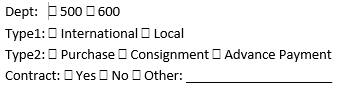 Vendor Code JDE…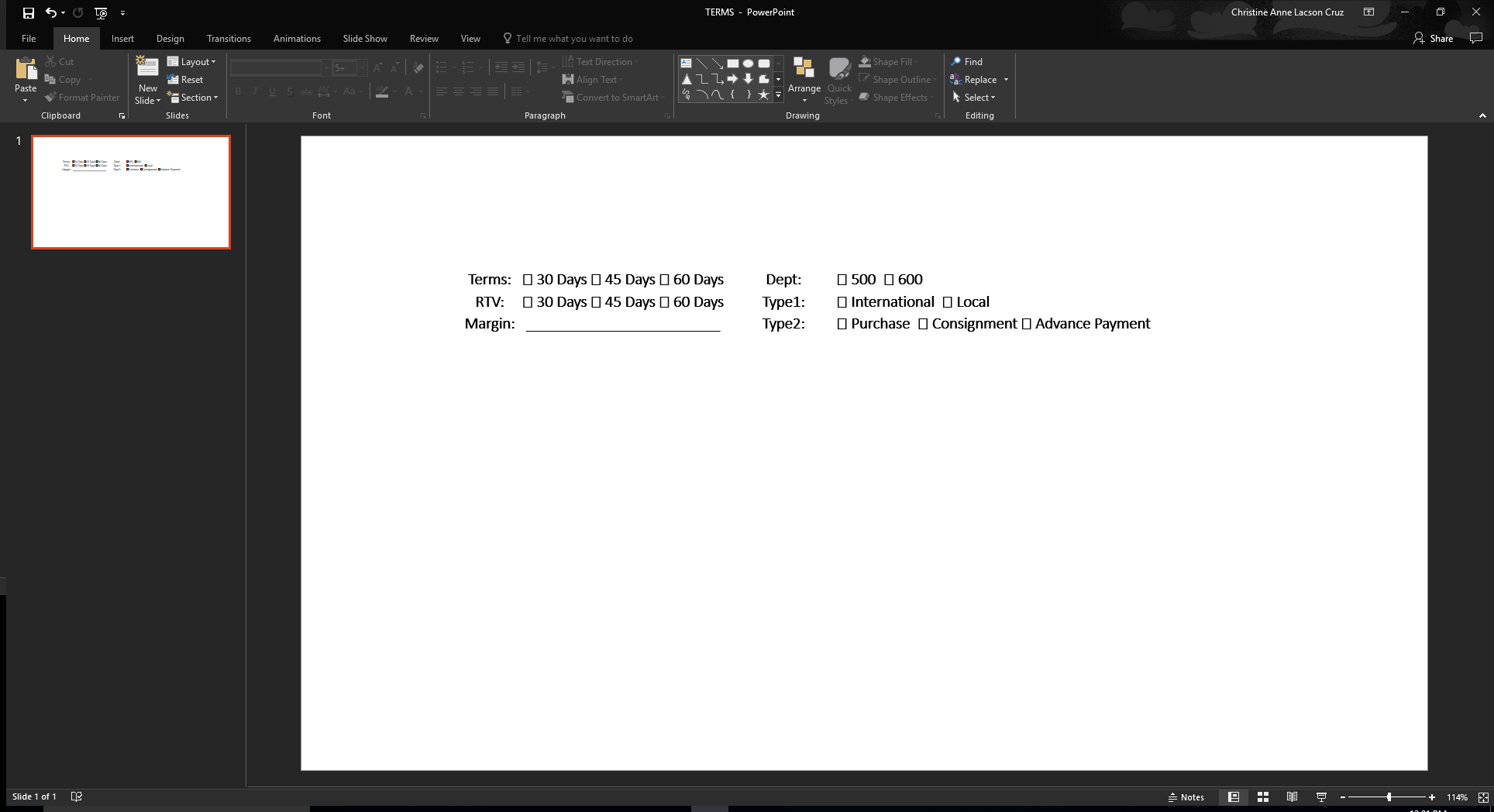 RequestedRequestedApproved (Supervisor)Confirmed: Accounting ManagerName:Name:Name:Name:Date of Opening the accountDate of Opening the account…./…./….…./…./….Beneficiary NameBeneficiary A/C NoIBAN No.Sort Code(US based companies only)Account CurrencyBank NameBank AddressBank Swift Code